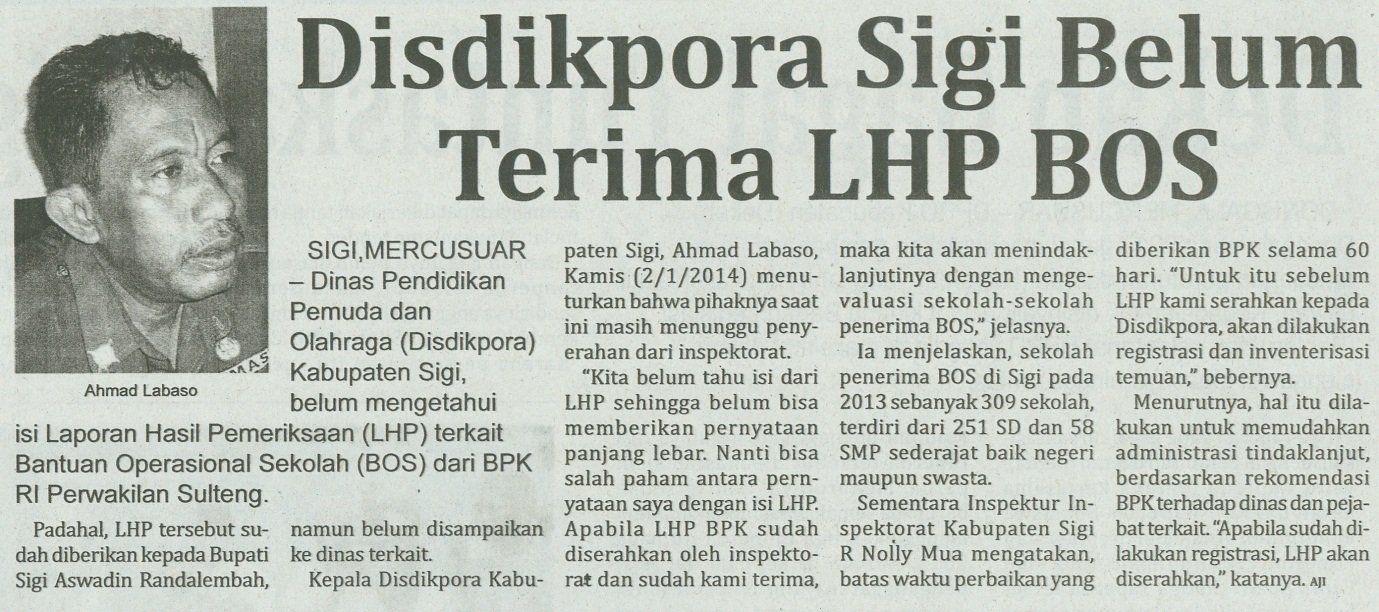 Harian    	:MercusuarKasubaudSulteng IHari, tanggal:Jumat, 03 Januari 2014KasubaudSulteng IKeterangan:Halaman 14 Kolom 02-07 KasubaudSulteng IEntitas:Kabupaten Sigi KasubaudSulteng I